CHAPTER 321AROOSTOOK COUNTY FIRE MARSHAL§2541.  PurposeThe purpose of this chapter is to promote the public welfare of Aroostook County by creating and providing for a county fire marshal, in order that the county may have a qualified and trained fire inspector available at all times.§2542.  AppointmentA county fire marshal for Aroostook County, in this chapter referred to as "the marshal," is appointed by the county commissioners with the approval of the Aroostook County Fire Chief's Association and holds office for 2 years and until a successor has been appointed and qualified. The location of the marshal's office is designated by the county commissioners. The marshal shall keep a correct account of all the marshal's doings. The marshal is entitled to receive from the treasury of Aroostook County an amount not to exceed $10,000 annually, which must include both salary and actual expenses incurred by the marshal in the performance of the duties of office. The municipal officers of the towns in the county may authorize the marshal to perform the duties imposed by sections 2394, 2395 and 2397, and when authorized the marshal has all the powers conferred by those sections and shall perform all the duties prescribed in those sections. The marshal shall furnish the Commissioner of Public Safety with the information required by the commissioner and shall perform such inspections as the commissioner may direct.  [RR 2023, c. 1, Pt. C, §58 (COR).]SECTION HISTORYPL 1967, c. 32, §1 (AMD). PL 1971, c. 592, §9 (AMD). RR 2023, c. 1, Pt. C, §58 (COR). §2543.  Additional powers and dutiesThe marshal , within Aroostook County,  has the same powers and duties given to fire inspectors by virtue of section 2360,  and has the same powers and duties given the fire inspector by virtue of section 2392 , except that in case of conflict in authority between state, county and town fire officials, the order of final determination or decision  is first in the State, 2nd in the county and 3rd in the town fire officials.  [PL 2013, c. 76, §2 (AMD).]Such marshal shall, within Aroostook County, promote and assist town fire inspectors, promote fire prevention and fire prevention education, and promote fire training and fire fighting methods and equipment.  [PL 1967, c. 32, §2 (AMD).]SECTION HISTORYPL 1967, c. 32, §2 (AMD). PL 1973, c. 788, §112 (AMD). PL 2013, c. 76, §2 (AMD). The State of Maine claims a copyright in its codified statutes. If you intend to republish this material, we require that you include the following disclaimer in your publication:All copyrights and other rights to statutory text are reserved by the State of Maine. The text included in this publication reflects changes made through the First Regular and First Special Session of the 131st Maine Legislature and is current through November 1. 2023
                    . The text is subject to change without notice. It is a version that has not been officially certified by the Secretary of State. Refer to the Maine Revised Statutes Annotated and supplements for certified text.
                The Office of the Revisor of Statutes also requests that you send us one copy of any statutory publication you may produce. Our goal is not to restrict publishing activity, but to keep track of who is publishing what, to identify any needless duplication and to preserve the State's copyright rights.PLEASE NOTE: The Revisor's Office cannot perform research for or provide legal advice or interpretation of Maine law to the public. If you need legal assistance, please contact a qualified attorney.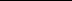 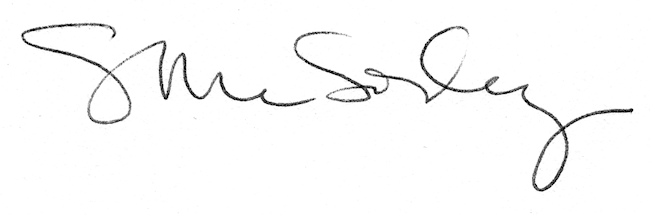 